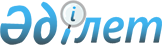 О внесении изменений в решение Жанааркинского районного маслихата от 21 декабря 2015 года № 49/335 "О районном бюджете на 2016-2018 годы"
					
			С истёкшим сроком
			
			
		
					Решение VI сессии Жанааркинского районного маслихата Карагандинской области от 11 октября 2016 года № 6/55. Зарегистрировано Департаментом юстиции Карагандинской области 19 октября 2016 года № 4005. Прекращено действие в связи с истечением срока
      В соответствии со статьей 109 Бюджетного кодекса Республики Казахстан от 4 декабря 2008 года, статьей 6 Закона Республики Казахстан от 23 января 2001 года "О местном государственном управлении и самоуправлении в Республике Казахстан", районный маслихат РЕШИЛ:

      1. Внести в решение Жанааркинского районного маслихата от 21 декабря 2015 года № 49/335 "О районном бюджете на 2016-2018 годы" (зарегистрировано в Реестре государственной регистрации нормативных правовых актов за № 3600, опубликовано в газете "Жаңаарқа" от 16 января 2016 года № 2-3 (9715-9716), в информационно-правовой системе "Әділет" 18 января 2016 года) следующие изменения:

      1) пункт 1 изложить в следующей редакции:

      "1. Утвердить бюджет района на 2016-2018 годы согласно приложениям 1, 2, 3 соответственно, в том числе:

      утвердить бюджет района на 2016 год согласно приложению 1 в следующих объемах:

      1) доходы 3 374 605 тысяч тенге:

      налоговые поступления 1 030 339 тысяч тенге;

      неналоговые поступления 7 345 тысяч тенге;

      поступления от продажи основного капитала 7 775 тысяч тенге;

      поступления трансфертов 2 329 146 тысяч тенге; 

      2) затраты 3 412 581 тысяч тенге; 

      3) чистое бюджетное кредитование 47 867 тысяч тенге:

      бюджетные кредиты 63 630 тысяч тенге;

      погашение бюджетных кредитов 15 763 тысяч тенге;

      4) сальдо по операциям с финансовыми активами 0 тысяч тенге:

      приобретение финансовых активов 0 тысяч тенге;

      поступление от продажи финансовых активов государства 0 тысяч тенге;

      5) дефицит (профицит) бюджета минус 85 843 тысяч тенге;

      6) финансирование дефицита (использование профицита) бюджета 85 843 тысяч тенге:

      поступление займов 63 630 тысяч тенге;

      погашение займов 21 195 тысяч тенге;

      используемые остатки бюджетных средств 43 408 тысяч тенге.";

      2) приложение 1, 4, 6 к указанному решению изложить в новой редакции согласно приложениям 1, 2, 3 к настоящему решению.

      2. Настоящее решение вводится в действие с 1 января 2016 года. Бюджет района на 2016 год Перечень бюджетных инвестиционных проектов на 2016 год Целевые трансферты и бюджетные кредиты
выделенные Жанааркинскому району на 2016 год
					© 2012. РГП на ПХВ «Институт законодательства и правовой информации Республики Казахстан» Министерства юстиции Республики Казахстан
				
      Председатель VІ внеочередной
сессии районного маслихата

Ж. Рыспеков

      Секретарь районного маслихата

К. Имантусупов
Приложение 1
к решению Жанааркинского районного маслихата
от 11 октября 2016 года № 6/55Приложение 1
к решению Жанааркинского районного маслихата
от 21 декабря 2015 года № 49/335
Категория
Категория
Категория
Категория
Сумма (тысяч тенге)
Класс
Класс
Класс
Сумма (тысяч тенге)
Подкласс
Подкласс
Сумма (тысяч тенге)
Наименование
Сумма (тысяч тенге)
I. Доходы
3374605
1
Налоговые поступления
1030339
01
Подоходный налог
252480
2
Индивидуальный подоходный налог
252480
03
Социальный налог
283548
1
Социальный налог
283548
04
Налоги на собственность
456040
1
Налоги на имущество
416188
3
Земельный налог
2238
4
Налог на транспортные средства
34614
5
Единый земельный налог
3000
05
Внутренние налоги на товары, работы и услуги
34146
2
Акцизы
3824
3
Поступления за использование природных и других ресурсов
14170
4
Сборы за ведение предпринимательской и профессиональной деятельности
15942
5
Налог на игорный бизнес
210
08
Обязательные платежи, взимаемые за совершение юридически значимых действий и (или) выдачу документов уполномоченными на то государственными органами или должностными лицами
4125
1
Государственная пошлина
4125
2
Неналоговые поступления
7345
01
Доходы от государственной собственности
5815
1
Поступления части чистого дохода государственных предприятий
3
5
Доходы от аренды имущества, находящегося в государственной собственности
5760
9
Прочие доходы от государственной собственности
52
06
Прочие неналоговые поступления
1530
1
Прочие неналоговые поступления
1530
3
Поступления от продажи основного капитала
7775
01
Продажа государственного имущества, закрепленного за государственными учреждениями 
3792
1
Продажа государственного имущества, закрепленного за государственными учреждениями 
3792
03
Продажа земли и нематериальных активов
3983
1
Продажа земли 
3965
2
Продажа не материальных активов
18
4
Поступления трансфертов
2329146
02
Трансферты из вышестоящих органов государственного управления
2329146
2
Трансферты из областного бюджета
2329146
Функциональная группа
Функциональная группа
Функциональная группа
Функциональная группа
Функциональная группа
Сумма (тысяч тенге)
Функциональная подгруппа
Функциональная подгруппа
Функциональная подгруппа
Функциональная подгруппа
Сумма (тысяч тенге)
Администратор бюджетных программ
Администратор бюджетных программ
Администратор бюджетных программ
Сумма (тысяч тенге)
Программа
Программа
Сумма (тысяч тенге)
Наименование
Сумма (тысяч тенге)
ІІ.Затраты
3412581
01
Государственные услуги общего характера
293497
1
Представительные, исполнительные и другие органы, выполняющие общие функции государственного управления
242899
112
Аппарат маслихата района (города областного значения)
15693
001
Услуги по обеспечению деятельности маслихата района (города областного значения)
15693
122
Аппарат акима района (города областного значения)
75667
001
Услуги по обеспечению деятельности акима района (города областного значения)
75667
123
Аппарат акима района в городе, города районного значения, поселка, села, сельского округа
151539
001
Услуги по обеспечению деятельности акима района в городе, города районного значения, поселка, села, сельского округа
151539
2
Финансовая деятельность
1000
459
Отдел экономики и финансов района (города областного значения)
1000
003
Проведение оценки имущества в целях налогообложения
800
010
Приватизация, управление коммунальным имуществом, постприватизационная деятельность и регулирование споров, связанных с этим
200
9
Прочие государственные услуги общего характера
49598
458
Отдел жилищно-коммунального хозяйства, пассажирского транспорта и автомобильных дорог района (города областного значения)
11537
001
Услуги по реализации государственной политики на местном уровне в области жилищно-коммунального хозяйства, пассажирского транспорта и автомобильных дорог 
11537
459
Отдел экономики и финансов района (города областного значения)
28178
001
Услуги по реализации государственной политики в области формирования и развития экономической политики, государственного планирования, исполнения бюджета и управления коммунальной собственностью района (города областного значения)
28178
494
Отдел предпринимательства и промышленности района (города областного значения)
9883
001
Услуги по реализации государственной политики на местном уровне в области развития предпринимательства и промышленности
9883
02
Оборона
4006
1
Военные нужды
4006
122
Аппарат акима района (города областного значения)
4006
005
Мероприятия в рамках исполнения всеобщей воинской обязанности
4006
04
Образование
2229561
1
Дошкольное воспитание и обучение
187752
464
Отдел образования района (города областного значения)
187752
040
Реализация государственного образовательного заказа в дошкольных организациях образования
187752
2
Начальное, основное среднее и общее среднее образование
1979686
123
Аппарат акима района в городе, города районного значения, поселка, села, сельского округа
3942
005
Организация бесплатного подвоза учащихся до школы и обратно в сельской местности
3942
464
Отдел образования района (города областного значения)
1942846
003
Общеобразовательное обучение
1913514
006
Дополнительное образование для детей
29332
465
Отдел физической культуры и спорта района (города областного значения)
32898
017
Дополнительное образование для детей и юношества по спорту
32898
9
Прочие услуги в области образования
62123
464
Отдел образования района (города областного значения)
62123
001
Услуги по реализации государственной политики на местном уровне в области образования
9767
005
Приобретение и доставка учебников, учебно-методических комплексов для государственных учреждений образования района (города областного значения)
24953
015
Ежемесячные выплаты денежных средств опекунам (попечителям) на содержание ребенка-сироты (детей-сирот), и ребенка (детей), оставшегося без попечения родителей
12317
022
Выплата единовременных денежных средств казахстанским гражданам, усыновившим (удочерившим) ребенка (детей)-сироту и ребенка (детей), оставшегося без попечения родителей
1276
029
Обследование психического здоровья детей и подростков и оказание психолого-медико-педагогической консультативной помощи населению
13240
067
Капитальные расходы подведомственных государственных учреждений и организаций
570
06
Социальная помощь и социальное обеспечение
199376
1
Социальное обеспечение
51236
451
Отдел занятости и социальных программ района (города областного значения)
51236
005
Государственная адресная социальная помощь
12139
016
Государственные пособия на детей до 18 лет
30371
025
Внедрение обусловленной денежной помощи по проекту Өрлеу
8726
2
Социальная помощь
129632
451
Отдел занятости и социальных программ района (города областного значения)
129632
002
Программа занятости
36192
004
Оказание социальной помощи на приобретение топлива специалистам здравоохранения, образования, социального обеспечения, культуры, спорта и ветеринарии в сельской местности в соответствии с законодательством Республики Казахстан
10032
006
Оказание жилищной помощи
5200
007
Социальная помощь отдельным категориям нуждающихся граждан по решениям местных представительных органов
26504
010
Материальное обеспечение детей-инвалидов, воспитывающихся и обучающихся на дому
605
014
Оказание социальной помощи нуждающимся гражданам на дому
32621
017
Обеспечение нуждающихся инвалидов обязательными гигиеническими средствами и предоставление услуг специалистами жестового языка, индивидуальными помощниками в соответствии с индивидуальной программой реабилитации инвалида
18366
023
Обеспечение деятельности центров занятости населения
112
9
Прочие услуги в области социальной помощи и социального обеспечения
18508
451
Отдел занятости и социальных программ района (города областного значения)
18508
001
Услуги по реализации государственной политики на местном уровне в области обеспечения занятости и реализации социальных программ для населения
17658
011
Оплата услуг по зачислению, выплате и доставке пособий и других социальных выплат
850
07
Жилищно-коммунальное хозяйство
100443
1
Жилищное хозяйство
86983
123
Аппарат акима района в городе, города районного значения, поселка, села, сельского округа
4723
027
Ремонт и благоустройство объектов в рамках развития городов и сельских населенных пунктов по Дорожной карте занятости 2020
4723
455
Отдел культуры и развития языков района (города областного значения)
2980
024
Ремонт объектов в рамках развития городов и сельских населенных пунктов по Дорожной карте занятости 2020
2980
458
Отдел жилищно-коммунального хозяйства, пассажирского транспорта и автомобильных дорог района (города областного значения)
13818
041
Ремонт и благоустройство объектов в рамках развития городов и сельских населенных пунктов по Дорожной карте занятости 2020
13818
464
Отдел образования района (города областного значения)
2984
026
Ремонт объектов в рамках развития городов и сельских населенных пунктов по Дорожной карте занятости 2020
2984
465
Отдел физической культуры и спорта района (города областного значения)
800
009
Ремонт объектов в рамках развития городов и сельских населенных пунктов по Дорожной карте занятости 2020
800
467
Отдел строительства района (города областного значения)
55900
003
Проектирование и (или) строительство, реконструкция жилья коммунального жилищного фонда
10000
004
Проектирование, развитие и (или) обустройство инженерно-коммуникационной инфраструктуры
45900
479
Отдел жилищной инспекции района (города областного значения)
5778
001
Услуги по реализации государственной политики на местном уровне в области жилищного фонда
5778
2
Коммунальное хозяйство
8513
458
Отдел жилищно-коммунального хозяйства, пассажирского транспорта и автомобильных дорог района (города областного значения)
8513
012
Функционирование системы водоснабжения и водоотведения
8513
3
Благоустройство населенных пунктов
4947
123
Аппарат акима района в городе, города районного значения, поселка, села, сельского округа
3500
008
Освещение улиц населенных пунктов
3500
458
Отдел жилищно-коммунального хозяйства, пассажирского транспорта и автомобильных дорог района (города областного значения)
1447
016
Обеспечение санитарии населенных пунктов
1447
08
Культура, спорт, туризм и информационное пространство
251509
1
Деятельность в области культуры
121935
455
Отдел культуры и развития языков района (города областного значения)
121935
003
Поддержка культурно-досуговой работы
121935
2
Спорт
8307
465
Отдел физической культуры и спорта района (города областного значения)
8307
001
Услуги по реализации государственной политики на местном уровне в сфере физической культуры и спорта
8307
3
Информационное пространство
96118
455
Отдел культуры и развития языков района (города областного значения)
89068
006
Функционирование районных (городских) библиотек
89068
456
Отдел внутренней политики района (города областного значения)
7050
002
Услуги по проведению государственной информационной политики 
7050
9
Прочие услуги по организации культуры, спорта, туризма и информационного пространства
25149
455
Отдел культуры и развития языков района (города областного значения)
8873
001
Услуги по реализации государственной политики на местном уровне в области развития языков и культуры
8873
456
Отдел внутренней политики района (города областного значения)
16276
001
Услуги по реализации государственной политики на местном уровне в области информации, укрепления государственности и формирования социального оптимизма граждан
10039
003
Реализация мероприятий в сфере молодежной политики
6237
10
Сельское, водное, лесное, рыбное хозяйство, особо охраняемые природные территории, охрана окружающей среды и животного мира, земельные отношения
149089
1
Сельское хозяйство
61021
459
Отдел экономики и финансов района (города областного значения)
9560
099
Реализация мер по оказанию социальной поддержки специалистов 
9560
462
Отдел сельского хозяйства района (города областного значения)
16369
001
Услуги по реализации государственной политики на местном уровне в сфере сельского хозяйства
16369
473
Отдел ветеринарии района (города областного значения)
35092
001
Услуги по реализации государственной политики на местном уровне в сфере ветеринарии
9794
007
Организация отлова и уничтожения бродячих собак и кошек
1150
008
Возмещение владельцам стоимости изымаемых и уничтожаемых больных животных, продуктов и сырья животного происхождения
21898
010
Проведение мероприятий по идентификации сельскохозяйственных животных
2250
6
Земельные отношения
10208
463
Отдел земельных отношений района (города областного значения)
10208
001
Услуги по реализации государственной политики в области регулирования земельных отношений на территории района (города областного значения)
10208
9
Прочие услуги в области сельского, водного, лесного, рыбного хозяйства, охраны окружающей среды и земельных отношений
77860
473
Отдел ветеринарии района (города областного значения)
77860
011
Проведение противоэпизоотических мероприятий
77860
11
Промышленность, архитектурная, градостроительная и строительная деятельность
14590
2
Архитектурная, градостроительная и строительная деятельность
14590
467
Отдел строительства района (города областного значения)
7017
001
Услуги по реализации государственной политики на местном уровне в области строительства
7017
468
Отдел архитектуры и градостроительства района (города областного значения)
7573
001
Услуги по реализации государственной политики в области архитектуры и градостроительства на местном уровне 
7573
12
Транспорт и коммуникации
67504
1
Автомобильный транспорт
64665
458
Отдел жилищно-коммунального хозяйства, пассажирского транспорта и автомобильных дорог района (города областного значения)
64665
023
Обеспечение функционирования автомобильных дорог
19000
045
Капитальный и средний ремонт автомобильных дорог районного значения и улиц населенных пунктов
45665
9
Прочие услуги в сфере транспорта и коммуникаций 
2839
458
Отдел жилищно-коммунального хозяйства, пассажирского транспорта и автомобильных дорог района (города областного значения)
2839
037
Субсидирование пассажирских перевозок по социально значимым городским (сельским), пригородным и внутрирайонным сообщениям
2839
13
Прочие
48331
9
Прочие
48331
123
Аппарат акима района в городе, города районного значения, поселка, села, сельского округа
29922
040
Реализация мер по содействию экономическому развитию регионов в рамках Программы "Развитие регионов" 
29922
459
Отдел экономики и финансов района (города областного значения)
18409
012
Резерв местного исполнительного органа района (города областного значения) 
18409
15
Трансферты
54675
1
Трансферты
54675
459
Отдел экономики и финансов района (города областного значения)
54675
006
Возврат неиспользованных (недоиспользованных) целевых трансфертов
4
051
Трансферты органам местного самоуправления
54671
ІІІ. Чистое бюджетное кредитование
47867
Бюджетные кредиты
63630
10
Сельское, водное, лесное, рыбное хозяйство, особо охраняемые природные территории, охрана окружающей среды и животного мира, земельные отношения
63630
1
Сельское хозяйство
63630
459
Отдел экономики и финансов района (города областного значения)
63630
018
Бюджетные кредиты для реализации мер социальной поддержки специалистов 
63630
Категория
Категория
Категория
Категория
Сумма (тысяч тенге)
Класс
Класс
Класс
Сумма (тысяч тенге)
Подкласс
Подкласс
Сумма (тысяч тенге)
Наименование
Сумма (тысяч тенге)
Погашение бюджетных кредитов
15763
5
Погашение бюджетных кредитов
15763
01
Погашение бюджетных кредитов
15763
1
Погашение бюджетных кредитов, выданных из государственного бюджета
15763
Функциональная группа
Функциональная группа
Функциональная группа
Функциональная группа
Функциональная группа
Сумма (тысяч тенге)
Функциональная подгруппа
Функциональная подгруппа
Функциональная подгруппа
Функциональная подгруппа
Сумма (тысяч тенге)
Администратор бюджетных программ
Администратор бюджетных программ
Администратор бюджетных программ
Сумма (тысяч тенге)
Программа
Программа
Сумма (тысяч тенге)
Наименование
Сумма (тысяч тенге)
ІV.Сальдо по операциям с финансовыми активами
0
приобретение финансовых активов 
0
поступления от продажи финансовых активов государства 
0
V.Дефицит (профицит) бюджета
-85843
VІ.Финансирование дефицита (использование профицита) бюджета
85843
Категория
Категория
Категория
Категория
Сумма (тысяч тенге)
Класс
Класс
Класс
Сумма (тысяч тенге)
Подкласс
Подкласс
Сумма (тысяч тенге)
Наименование
Сумма (тысяч тенге)
Поступление займов
63630
7
Поступления займов
63630
01
Внутренние государственные займы
63630
2
Договоры займа
63630
Функциональная группа
Функциональная группа
Функциональная группа
Функциональная группа
Функциональная группа
Сумма (тысяч тенге)
Функциональная подгруппа
Функциональная подгруппа
Функциональная подгруппа
Функциональная подгруппа
Сумма (тысяч тенге)
Администратор бюджетных программ
Администратор бюджетных программ
Администратор бюджетных программ
Сумма (тысяч тенге)
Программа
Программа
Сумма (тысяч тенге)
Наименование
Сумма (тысяч тенге)
Погашение займов
21195
16
Погашение займов
21195
1
Погашение займов
21195
459
Отдел экономики и финансов района (города областного значения)
21195
005
Погашение долга местного исполнительного органа перед вышестоящим бюджетом
21195
Категория
Категория
Категория
Категория
Сумма (тысяч тенге)
Класс
Класс
Класс
Сумма (тысяч тенге)
Подкласс
Подкласс
Сумма (тысяч тенге)
Наименование
Сумма (тысяч тенге)
Используемые остатки бюджетных средств
43408Приложение 2
к решению Жанааркинского районного маслихата
от 11 октября 2016 года № 6/55Приложение 4
к решению Жанааркинского районного маслихата
от 21 декабря 2015 года № 49/335
Функциональная группа
Функциональная группа
Функциональная группа
Функциональная группа
Функциональная группа
Сумма (тысяч тенге)
Функциональная подгруппа
Функциональная подгруппа
Функциональная подгруппа
Функциональная подгруппа
Сумма (тысяч тенге)
Администратор бюджетных программ
Администратор бюджетных программ
Администратор бюджетных программ
Сумма (тысяч тенге)
Программа
Программа
Сумма (тысяч тенге)
Наименование
Сумма (тысяч тенге)
Затраты
55900
07
Жилищно-коммунальное хозяйство
55900
1
Жилищное хозяйство
55900
467
Отдел строительства района (города областного значения)
55900
003
Проектирование и (или) строительство, реконструкция жилья коммунального жилищного фонда 
10000
004
Проектирование, развитие и (или) обустройство инженерно-коммуникационной инфраструктуры 
45900Приложение 3
к решению Жанааркинского районного маслихата
от 11 октября 2016 года № 6/55Приложение 6
к решению Жанааркинского районного маслихата
от 21 декабря 2015 года № 49/335
Наименование
Сумма (тысяч тенге)
1
2
3
Итого
1 221 284
Текущие
1 102 554
из республиканского бюджета
960 222
1
На реализацию плана мероприятий по обеспечению прав и улучшению качества жизни инвалидов
4 025
2
На внедрение обусловленной денежной помощи по проекту Өрлеу
8 726
3
На реализацию государственного образовательного заказа в дошкольных организациях образования
97 919
4
На повышение уровня оплаты труда административных государственных служащих
61 722
5
На проведение профилактической дезинсекции и дератизации (за исключением дезинсекции и дератизации на территории природных очагов инфекционных и паразитарных заболеваний, а также в очагах инфекционных и паразитарных заболеваний)
1 447
6
На содержание подразделений местных исполнительных органов агропромышленного комплекса
7 359
7
На оплату труда по новой модели системы оплаты труда и выплату ежемесячной надбавки за особые условия труда к должностным окладам работников государственных учреждений, не являющихся государственными служащими, а также работников государственных казенных предприятий, финансируемых из районного бюджета
652 740
8
На содержание штатной численности отделов регистрации актов гражданского состояния
1 568
9
 На обеспечение компенсации потерь местных бюджетов и экономической стабильности регионов
124 716
из областного бюджета
142 332
10
На капитальный и средний ремонт автомобильных дорог районного значения (улиц города) и улиц населенных пунктов
55 665
11
На обеспечение деятельности районных и городских неспециализированных детско-юношеских спортивных школ в связи с разграничением полномочий
24 634
12
На обеспечение обследования психического здоровья детей и подростков и оказание психолого-медико-педагогической консультативной помощи населению
10 900
13
На субсидирование пассажирских перевозок по социально значимым городским (сельским), пригородным и внутрирайонным сообщениям 
2 839
14
На возмещение владельцам стоимости изымаемых и уничтожаемых больных животных, продуктов и сырья животного происхождения
21 898
15
На развитие городов и сельских населенных пунктов в рамках Дорожной карты занятости 2020
25 305
в том числе:
на ремонт объектов образования
2 984
на ремонт объектов культуры
2 980
на ремонт объектов спорта
800
на ремонт объектов жилищно-коммунального хозяйства
18 541
16
На создание электронных геоинформационных карт населенных пунктов
1 091
На развитие
55 100
из областного бюджета
55 100
17
На проектирование и (или) строительство, реконструкция жилья коммунального жилищного фонда 
10 000
18
На проектирование, развитие и (или) обустройство приобретение инженерно-коммуникационной инфраструктуры 
45 100
Бюджетные кредиты
63 630
из республиканского бюджета
63 630
19
Бюджетные кредиты для реализации мер социальной поддержки специалистов 
63 630